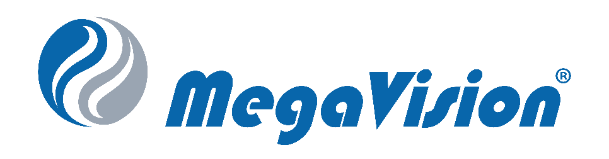  IMBR/MBR PROCESS QUESTIONNAIREProject Name:	 			 OEM:	 	Engineering Company:	 	 End User:	 	Project Country:	 	 Project Phase:     Evaluation     Tendering    Bidding     Job in Hand    Other:   	 Project type:      New plant      Capacity expansion           Replacement of existing MBRExpected start-up date of the project:Source of feed flow:Q1	Q2	Q3Q4	year 20 MunicipalCommercial (public use)Industrial  Type:   	% of each source (in case of mixed industrial wastewater):Is there an existing wastewater treatment system:      Yes          NoIs there mechanical / chemical pretreatment in place upstream to MBR (please explain)?Is there an equalization / biological treatment in place upstream to MBR (please explain)?Is there any antifoam / chemical addition in biological tank (if yes, please explain)?Hydraulic load to filtration step:Please give ONLY the values after equalization tank.Annual daily average flow, Q :	 	m3/dHourly peak flow, Qh,max (dry weather, no mixture with rain water):	 	m3/hHourly peak flow, Qh,max (wet weather, applicable for municipal STP with combined sewer system):	 	m3/hMaximum duration of Peak flow (per day and week):	 	h/d	 	d/wMaximum duration of Rain flow (municipal mixed sewer):	 	d/month 	d/year* If there is a table for long-term temperature regimen available, please attach it to your inquiry.Is there any antifoam / chemical addition in biological tank (if yes, please explain)?The composition of flow: (if a detailed water analysis is available in English, please attach it)Parameter	Value	Unit	Parameter	Value	Unit	OtherMegaVision Membrane                      
FranceHong KongSingaporeChinasales@megavision-membraneParameter	Value	Unit	Parameter	Value	Unit	OtherMegaVision Membrane                      
FranceHong KongSingaporeChinasales@megavision-membraneWastewater temperature * (°C):Minimum temp. Summer: 		Minimum temp. Winter:Maximum temp. Summer: 		Maximum temp. Winter:CODmg/LSuspended Solids (TSS)   	mg/LUnitsBOD5mg/LFOG – Freemg/LUnitsTotal Nitrogenmg/LFOG – Emulsifiedmg/LUnitsAmmonia NH4-Nmg/LSalinity (TDS)mg/LUnitsNitrate NO3-Nmg/LChloride (Cl-)mg/LUnitsPhosphorus (as PO4-P)mg/LTOCmg/LUnitsAlkalinity (as CaCO3)mg/LConductivityµS/cmUnitsSolvents_Cationicmg/LSolvents_Anionicmg/LUnitsParametersUnitsParametersUnitsUnitsParametersUnitsParametersUnitsUnitsRequired effluent quality:Required effluent quality:Required effluent quality:Required effluent quality:Required effluent quality:Required effluent quality:Required effluent quality:CODmg/LSuspended Solids (TSS)   	mg/LUnitsBOD5mg/LFOG – Freemg/LUnitsTotal Nitrogenmg/LFOG – Emulsifiedmg/LUnitsAmmonia NH4-Nmg/LSalinity (TDS)mg/LUnitsNitrate NO3-Nmg/LChloride (Cl-)mg/LUnitsPhosphorus (as PO4-P)mg/LTOCmg/LUnitsAlkalinity (as CaCO3)mg/LConductivityµS/cmUnitsSolvents_Cationicmg/LSolvents_Anionicmg/LUnitsParametersUnitsParametersUnitsUnitsParametersUnitsParametersUnitsUnitsThe aim of the filtration (use of permeate):The aim of the filtration (use of permeate):IrrigationToilet flushingDischarge to surface watersReuse in productionPretreatment before RO 	Other:	Further details / tender specifications:Further details / tender specifications:Are there any existing plans and drawings (P&ID, GA, etc.) of this plant? If yes, please attach.Are there any existing plans and drawings (P&ID, GA, etc.) of this plant? If yes, please attach.Main equipment (pumps, blowers, membrane, diffusers required standard:                  Standard               Premium (international – low energy consumption)Main equipment (pumps, blowers, membrane, diffusers required standard:                  Standard               Premium (international – low energy consumption)Automation, Instrumentation & monitoring required standard:                      Standard                Premium (transmitters, Process automation, Remote monitoring)Automation, Instrumentation & monitoring required standard:                      Standard                Premium (transmitters, Process automation, Remote monitoring)Construction required standard:        Above ground           Underground              Partial UndergroundAvailable area                     m2                                    ft2        Construction required standard:        Above ground           Underground              Partial UndergroundAvailable area                     m2                                    ft2        Additional Information: